ОТЧЕТ  по молодёжной политикеМКУ «Ерзовский культурный центр» 4 квартал 2018 годаСодержаниеОКТЯБРЬБезопасность интернета для детей достаточно серьезная тема. Родителям следует знать интересы ребенка, какие страницы посещает, чем занимается. Без особого фанатизма разумеется, только в рамках его же безопасности, рассказав ему о правилах пользования интернетом .15 октября с учениками 7 класса прошла беседа«Безопасность школьника в сети интернет», где ребятам было рассказано о правилах пользования интернетом.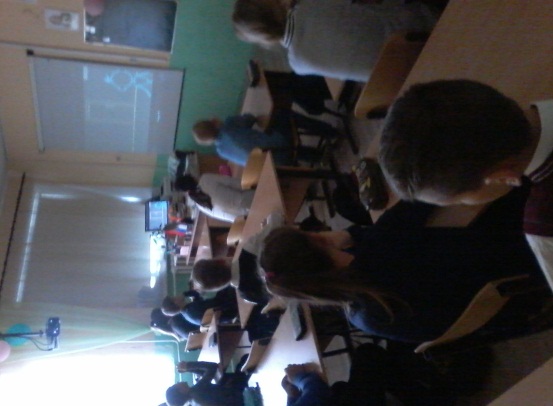 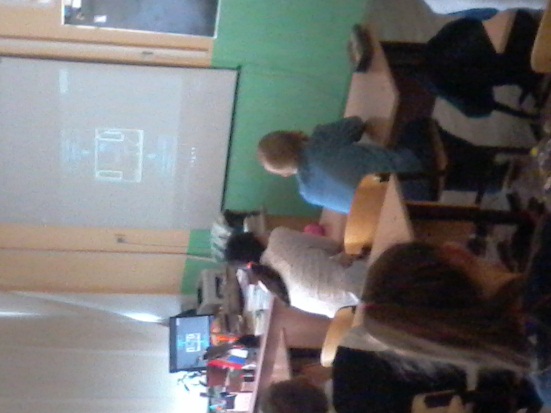 25 октября в Городище  прошел конкурс военно-партиотической песни и чтений «Виктория 2018», посвященная 100-летию ВЛКСМ. Основной задачей конкурса   является эстетическое и нравственное воспитание подростков и молодежи, уважения к культурному и историческому прошлому России. Наш поселок представляли Никулина Полина и Юлпатов Стас.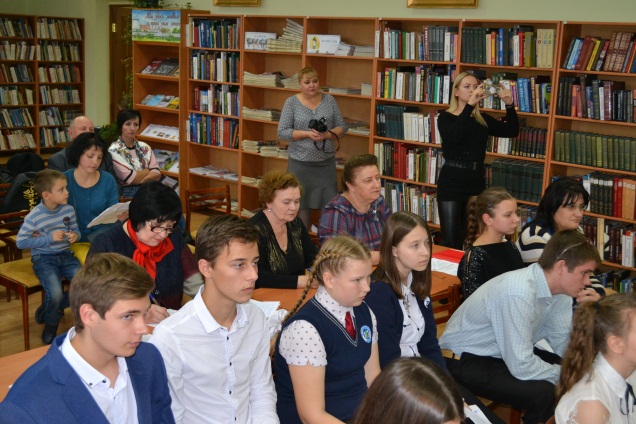 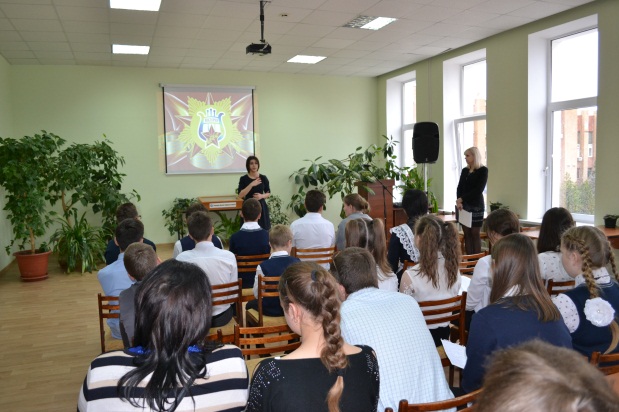 НОЯБРЬ28 ноября  в рамках проведения Дня толерантности  для учащихся 9 класса проведена беседа по теме: «Толерантность – путь к миру». Специалист по работе с молодёжью  расширил знания старшеклассников  о Декларации  и принципов толерантности, которая провозгласила, что все люди по своей природе различны, но равны в своих достоинствах и правах. Согласно документу, толерантность означает уважение, принятие и правильное понимание богатого многообразия культур мира, форм самовыражения и способов проявлений человеческой индивидуальности.  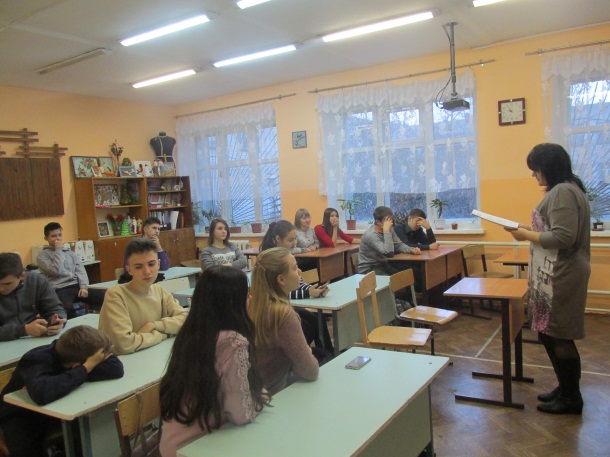 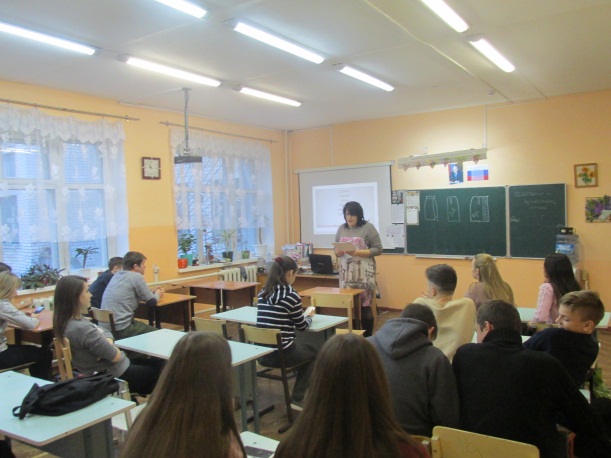 29 ноября в РДК прошел районный конкурс  агитбригад по профилактике здорового образа жизни «Жить здраво-это здорово!». Он   был направлен на формирование у молодёжи активной жизненной позиции, ценностного отношения к своему здоровью и ответственности за свои поступки и поведение. В конкурсе приняли участие девять команд. Ерзовское городское поселение представила команда «Здоровое поколение».Выступление агитбригад отличалось разнообразием, позитивным подходом, актуальностью, творческой самостоятельностью. Все участники в своих выступлениях были едины: «Молодежь за здоровый образ жизни, спорт, социальную активность, стремление сделать жизнь добрее, интереснее». Традиционное  районное мероприятие  показало,  что агитбригадное движение живёт и развивается, что оно никогда не потеряет своей актуальности.  ДЕКАБРЬЗ декабря в международный День инвалидов специалисты МКУ «Ерзовский культурный  центр» провели акцию "Дари добро".Они  посетили людей с ограниченными возможностями здоровья  на дому . Пожелали здоровья, бодрости духа и вручили подарки.  «Мир держится на добрых людях.Не на агрессии и зле.И если доброты не будет,То ничего не будет на земле»            А.Дементьев.2018 год, как известно, был объявлен Годом добровольца и волонтёра в России. 10 декабря для учащихся 7 класса проведена беседа по теме: «Творите добрые дела!»,посвященная всемирному дню волонтёра.Цель беседы сформировать у несовершеннолетних представление о волонтерском движении, о его основных направлениях в разные времена, о его значении в жизни социума.17 декабря для учащихся  начальной  Ерзовской СШ  специалист по работе с молодёжью МКУ «Ерзовский культурный центр» Е.С.Монастырёва  и начальник отделения противопожарной профилактики  ГКУ ВО 5 отряд протипожарной службы  О.В.Бойко  провели беседу о правилах противопожарной безопасности «О правилах важных пожаробезопасных»              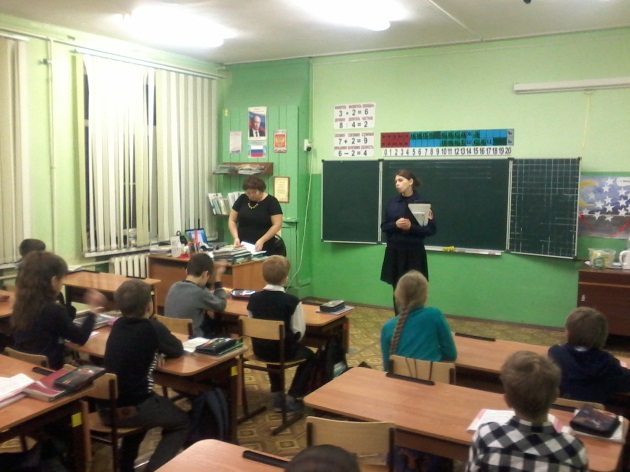 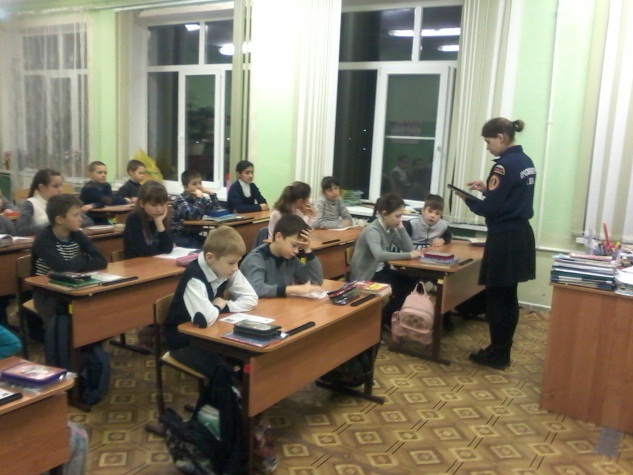 Зима - удивительное время года. Сколько веселья, игр и забав она приносит с собой. И как здорово вместе с мамой и папой отправиться на зимнюю прогулку в парк или просто погулять во дворе. С 12 декабря В МКУ «Ерзовский культурный центр» проходила   фотовыставка "Зимние забавы»",она наглядно рассказала о зимних увлечениях детей нашего посёлка. Зимние забавы - необыкновенная радость и польза для здоровья.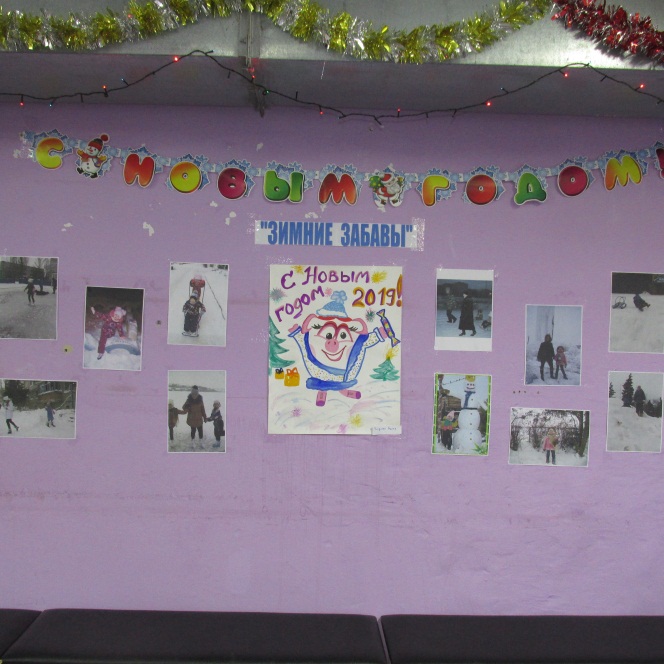 25 и 26декабря  специалисты МКУ «Ерзовский культурный центр» провели акцию «Подарок от Деда Мороза ». Для детей малообеспеченных- многодетных  семей было организовано новогоднее поздравление   на дому с участием Деда Мороза и Снегурочки.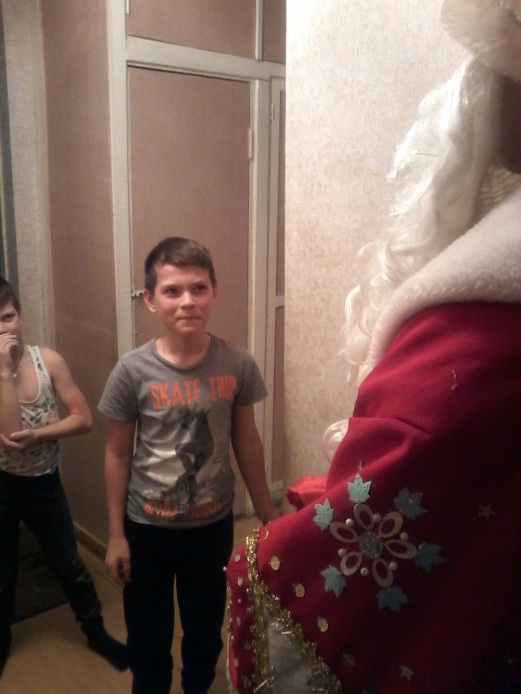 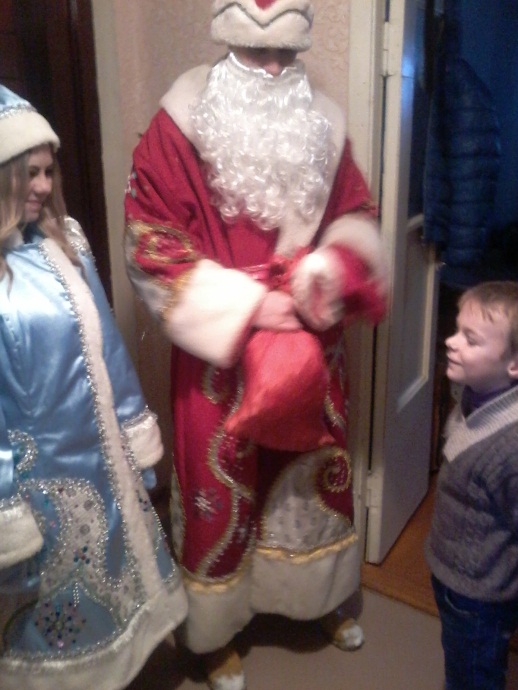 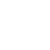 №№Наименование мероприятия Наименование мероприятия           Дата проведения          Дата проведенияМесто проведениеМесто проведениеУчастники (аудитория)Кол-во чел.ОКТЯБРЬОКТЯБРЬОКТЯБРЬОКТЯБРЬОКТЯБРЬОКТЯБРЬОКТЯБРЬОКТЯБРЬОКТЯБРЬОКТЯБРЬ1Беседа «Безопасность школьника в сети интернет» (7класс)Беседа «Безопасность школьника в сети интернет» (7класс)15.10.2018г.15.10.2018г.Ерзовская СШЕрзовская СШподросткиподростки252Участие в районном конкурсе«Виктория-2018»Участие в районном конкурсе«Виктория-2018»25.10.2018г.25.10.2018г.р.п.Городищер.п.ГородищеМолодежьподросткиМолодежьподростки100НОЯБРЬНОЯБРЬНОЯБРЬНОЯБРЬНОЯБРЬНОЯБРЬНОЯБРЬНОЯБРЬНОЯБРЬНОЯБРЬ33Тематическая беседа«Толерантность-путь к миру» Тематическая беседа«Толерантность-путь к миру» 28.11.2018 г.28.11.2018 г.Ерзовская СШЕрзовская СШподростки2044Участие в районном конкурсе агитбригад по ЗОЖУчастие в районном конкурсе агитбригад по ЗОЖ29.11.2018 г.29.11.2018 г.р.п.Городищер.п.Городищедети,  подростки100ДЕКАБРЬДЕКАБРЬДЕКАБРЬДЕКАБРЬДЕКАБРЬДЕКАБРЬДЕКАБРЬДЕКАБРЬДЕКАБРЬДЕКАБРЬ55Акция «Дари добро»Акция «Дари добро»04.12.18 г.04.12.18 г.ЕрзовкаЕрзовкавзрослые5066Беседа «Творите добрые дела» посвящённая дню волонтёра (7 класс)Беседа «Творите добрые дела» посвящённая дню волонтёра (7 класс)10.12.18 г.10.12.18 г.Ерзовская СШЕрзовская СШподростки2077 Беседа по правилам  противопожарной безопасности«О правилах важных пожаробезопасных» Беседа по правилам  противопожарной безопасности«О правилах важных пожаробезопасных»17.12.18г.17.12.18г.Ерзовская СШЕрзовская СШдети8388Фотовыставка ЗОЖ«Зимние забавы»Фотовыставка ЗОЖ«Зимние забавы»12.12. 18 г.-31.12.18 г.12.12. 18 г.-31.12.18 г.ЕрзовкаЕрзовкадети,  подростки1099Акция «Подарок от Деда Мороза»Акция «Подарок от Деда Мороза»26.12.18 г.27.12.18 г.26.12.18 г.27.12.18 г.ЕрзовкаЕрзовкадети52